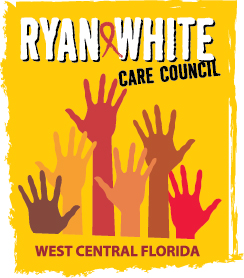 WEST CENTRAL FLORIDA RYAN WHITE CARE COUNCILCOMMUNITY ADVISORY COMMITTEEFRANCIS HOUSE - TAMPATHURSDAY, APRIL 25, 2019 	1:30 P.M. - 3:00 P.M.	AGENDACall to Order								ChairRoll Call								StaffChanges to Agenda							MembersAdoption of Minutes							ChairJanuary 24, 2019 (Attachment)February 28, 2019 (Attachment)	March 28, 2019 (Attachment)	Care Council Report							ChairElection of Committee Co-Chair					MembersReview Ryan White Client Satisfaction Survey			MembersRecap Polk County Meeting						MembersPlanning for Pasco County Meeting					MembersClient/Community Input						MembersAnnouncements							Members/GuestsAdjournment								Chair	Note: Items in bold are action items.The next meeting of the Ryan White Care Council will be May 1, 2019 from 1:30 pm to 3:30 pm, at The Children’s Board of Hillsborough County.The CARE COUNCIL website is operating at www.thecarecouncil.org.  Agendas and minutes will be posted on this website.